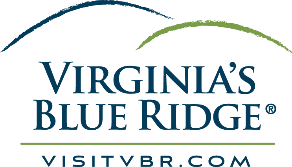 You won’t want to miss any of these FREE partnership benefits! Once we receive your partner form, the following benefits will immediately be in effect: Over 1.4 million unique visitors to the website last year; over 3.6 million page views! A Listing on our Website – This is your chance to really customize what the visitor sees when they visit our site! Through our partner extranet, you are able to customize/update description the description of your business, add photographs to make your listing more visually appealing, submit special offers/coupons, add your social media outlets to drive more traffic to your business, etc. VBR Online Calendar of Events – You have the opportunity to add your events to the online Calendar of Events. This is the most visited page of our website, year after year. Special Offers: You are able to add special offers/room packages to our website for FREE! You can add/edit these as often as you’d like through the partner extranet.Visitor Information Center: Display your tourism related print materials in the VIC for maximum exposure to our visitors! Partner Referrals: Our Visitor Center staff answer visitor’s questions constantly. Cooperative Advertising Opportunities: Our partners have the opportunity to pay to advertise in various publications – Click here for more details!Free use of the Visit Virginia’s Blue Ridge logos in your promotions – Branding KitInvitations to Visit Virginia’s Blue Ridge events, such as our Annual Meeting and Partner Connects Hospitality Workshops: You will receive discounted registration fees to our Hospitality Workshops! These workshops are vital for our partners to attend so that we can send a consistent message to our visitors about the great things going on in Virginia’s Blue Ridge! Social Media Interaction: As a partner, you will possibly be featured in our blog posts and/or in our posts on our various social media outlets! Partner Connect Events: Partners have the opportunity to strengthen their partnership with Visit Virginia’s Blue Ridge as well as foster partner to partner relationships! Convention Sales: We often have conferences in town  with hundreds of attendees and want to showcase our partners as  Public Relations Opportunities: We often bring travel writers to Virginia’s Blue Ridge to showcase our partners to be hopefully featured in regional, national and international publications. We want to help promote what makes your business stand out! 